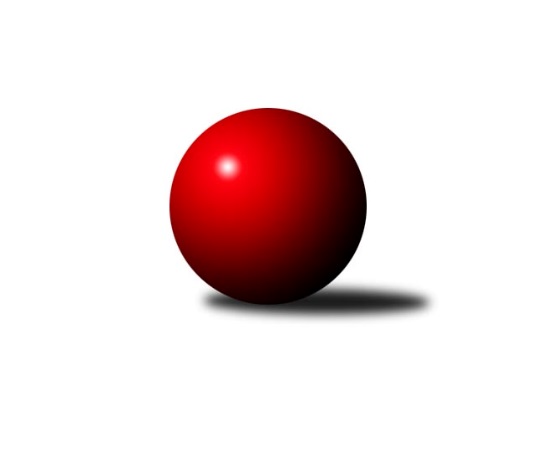 Č.16Ročník 2023/2024	12.6.2024 Interliga 2023/2024Statistika 16. kolaTabulka družstev:		družstvo	záp	výh	rem	proh	skore	sety	průměr	body	plné	dorážka	chyby	1.	ŠK Železiarne Podbrezová	13	13	0	0	94.0 : 10.0 	(225.5 : 86.5)	3743	26	2371	1373	4.8	2.	KK Ježci Jihlava	14	9	2	3	73.0 : 39.0 	(198.0 : 138.0)	3614	20	2330	1284	13.9	3.	TJ Valašské Meziříčí	14	9	0	5	57.5 : 54.5 	(166.5 : 169.5)	3537	18	2309	1228	26.1	4.	Škk Trstená Starek	15	7	4	4	69.0 : 51.0 	(191.0 : 169.0)	3592	18	2330	1263	12.3	5.	TJ Rakovice	17	8	2	7	67.5 : 68.5 	(204.0 : 204.0)	3542	18	2314	1228	12.2	6.	TJ Sokol Duchcov	15	7	1	7	58.0 : 62.0 	(166.5 : 193.5)	3510	15	2310	1200	15.7	7.	KK Slavoj Praha	15	4	3	8	52.0 : 68.0 	(170.0 : 190.0)	3542	11	2322	1220	16.5	8.	KK Inter Bratislava	14	5	0	9	44.5 : 67.5 	(140.5 : 195.5)	3494	10	2290	1204	14.6	9.	FTC KO Fiľakovo	15	4	1	10	47.0 : 73.0 	(168.5 : 191.5)	3479	9	2271	1208	13.9	10.	SKK Rokycany	15	4	1	10	43.5 : 76.5 	(170.0 : 190.0)	3525	9	2299	1226	12.1	11.	TJ Sokol Husovice	15	3	2	10	42.0 : 78.0 	(143.5 : 216.5)	3430	8	2253	1178	17.9Tabulka doma:		družstvo	záp	výh	rem	proh	skore	sety	průměr	body	maximum	minimum	1.	ŠK Železiarne Podbrezová	6	6	0	0	43.0 : 5.0 	(106.5 : 37.5)	3770	12	3839	3739	2.	TJ Valašské Meziříčí	7	6	0	1	34.5 : 21.5 	(89.0 : 79.0)	3549	12	3619	3492	3.	KK Ježci Jihlava	8	5	1	2	39.0 : 25.0 	(109.0 : 83.0)	3547	11	3609	3490	4.	TJ Rakovice	8	4	1	3	34.5 : 29.5 	(102.5 : 89.5)	3613	9	3662	3522	5.	Škk Trstená Starek	7	3	2	2	33.0 : 23.0 	(93.5 : 74.5)	3677	8	3828	3541	6.	FTC KO Fiľakovo	7	3	1	3	28.0 : 28.0 	(86.5 : 81.5)	3452	7	3492	3374	7.	TJ Sokol Duchcov	7	3	0	4	25.0 : 31.0 	(80.0 : 88.0)	3583	6	3630	3483	8.	KK Inter Bratislava	7	3	0	4	24.0 : 32.0 	(74.5 : 93.5)	3507	6	3589	3303	9.	KK Slavoj Praha	8	2	2	4	27.0 : 37.0 	(93.0 : 99.0)	3586	6	3686	3432	10.	TJ Sokol Husovice	8	2	0	6	25.0 : 39.0 	(79.5 : 112.5)	3431	4	3504	3371	11.	SKK Rokycany	8	1	1	6	19.0 : 45.0 	(82.0 : 110.0)	3525	3	3557	3471Tabulka venku:		družstvo	záp	výh	rem	proh	skore	sety	průměr	body	maximum	minimum	1.	ŠK Železiarne Podbrezová	7	7	0	0	51.0 : 5.0 	(119.0 : 49.0)	3740	14	3864	3531	2.	Škk Trstená Starek	8	4	2	2	36.0 : 28.0 	(97.5 : 94.5)	3582	10	3678	3505	3.	KK Ježci Jihlava	6	4	1	1	34.0 : 14.0 	(89.0 : 55.0)	3625	9	3729	3523	4.	TJ Sokol Duchcov	8	4	1	3	33.0 : 31.0 	(86.5 : 105.5)	3501	9	3598	3404	5.	TJ Rakovice	9	4	1	4	33.0 : 39.0 	(101.5 : 114.5)	3534	9	3635	3383	6.	SKK Rokycany	7	3	0	4	24.5 : 31.5 	(88.0 : 80.0)	3525	6	3629	3425	7.	TJ Valašské Meziříčí	7	3	0	4	23.0 : 33.0 	(77.5 : 90.5)	3535	6	3626	3452	8.	KK Slavoj Praha	7	2	1	4	25.0 : 31.0 	(77.0 : 91.0)	3536	5	3671	3382	9.	KK Inter Bratislava	7	2	0	5	20.5 : 35.5 	(66.0 : 102.0)	3492	4	3585	3353	10.	TJ Sokol Husovice	7	1	2	4	17.0 : 39.0 	(64.0 : 104.0)	3430	4	3609	3201	11.	FTC KO Fiľakovo	8	1	0	7	19.0 : 45.0 	(82.0 : 110.0)	3482	2	3616	3351Tabulka podzimní části:		družstvo	záp	výh	rem	proh	skore	sety	průměr	body	doma	venku	1.	ŠK Železiarne Podbrezová	10	10	0	0	74.0 : 6.0 	(175.5 : 64.5)	3721	20 	5 	0 	0 	5 	0 	0	2.	KK Ježci Jihlava	10	7	1	2	53.0 : 27.0 	(141.5 : 98.5)	3608	15 	4 	0 	1 	3 	1 	1	3.	Škk Trstená Starek	10	6	1	3	48.0 : 32.0 	(126.5 : 113.5)	3615	13 	3 	1 	1 	3 	0 	2	4.	TJ Rakovice	10	5	1	4	41.0 : 39.0 	(123.0 : 117.0)	3582	11 	2 	1 	2 	3 	0 	2	5.	TJ Valašské Meziříčí	10	5	0	5	34.5 : 45.5 	(112.0 : 128.0)	3515	10 	4 	0 	1 	1 	0 	4	6.	KK Slavoj Praha	10	4	1	5	37.0 : 43.0 	(117.5 : 122.5)	3543	9 	2 	0 	3 	2 	1 	2	7.	TJ Sokol Duchcov	10	4	0	6	35.0 : 45.0 	(107.5 : 132.5)	3475	8 	2 	0 	3 	2 	0 	3	8.	SKK Rokycany	10	3	1	6	31.5 : 48.5 	(120.5 : 119.5)	3539	7 	1 	1 	3 	2 	0 	3	9.	TJ Sokol Husovice	10	3	1	6	29.0 : 51.0 	(93.5 : 146.5)	3453	7 	2 	0 	3 	1 	1 	3	10.	KK Inter Bratislava	10	3	0	7	29.0 : 51.0 	(94.5 : 145.5)	3470	6 	2 	0 	3 	1 	0 	4	11.	FTC KO Fiľakovo	10	2	0	8	28.0 : 52.0 	(108.0 : 132.0)	3472	4 	2 	0 	3 	0 	0 	5Tabulka jarní části:		družstvo	záp	výh	rem	proh	skore	sety	průměr	body	doma	venku	1.	TJ Valašské Meziříčí	4	4	0	0	23.0 : 9.0 	(54.5 : 41.5)	3587	8 	2 	0 	0 	2 	0 	0 	2.	TJ Sokol Duchcov	5	3	1	1	23.0 : 17.0 	(59.0 : 61.0)	3586	7 	1 	0 	1 	2 	1 	0 	3.	TJ Rakovice	7	3	1	3	26.5 : 29.5 	(81.0 : 87.0)	3506	7 	2 	0 	1 	1 	1 	2 	4.	ŠK Železiarne Podbrezová	3	3	0	0	20.0 : 4.0 	(50.0 : 22.0)	3790	6 	1 	0 	0 	2 	0 	0 	5.	KK Ježci Jihlava	4	2	1	1	20.0 : 12.0 	(56.5 : 39.5)	3595	5 	1 	1 	1 	1 	0 	0 	6.	Škk Trstená Starek	5	1	3	1	21.0 : 19.0 	(64.5 : 55.5)	3572	5 	0 	1 	1 	1 	2 	0 	7.	FTC KO Fiľakovo	5	2	1	2	19.0 : 21.0 	(60.5 : 59.5)	3479	5 	1 	1 	0 	1 	0 	2 	8.	KK Inter Bratislava	4	2	0	2	15.5 : 16.5 	(46.0 : 50.0)	3551	4 	1 	0 	1 	1 	0 	1 	9.	KK Slavoj Praha	5	0	2	3	15.0 : 25.0 	(52.5 : 67.5)	3557	2 	0 	2 	1 	0 	0 	2 	10.	SKK Rokycany	5	1	0	4	12.0 : 28.0 	(49.5 : 70.5)	3495	2 	0 	0 	3 	1 	0 	1 	11.	TJ Sokol Husovice	5	0	1	4	13.0 : 27.0 	(50.0 : 70.0)	3390	1 	0 	0 	3 	0 	1 	1 Zisk bodů pro družstvo:		jméno hráče	družstvo	body	zápasy	v %	dílčí body	sety	v %	1.	Mikolaj Konopka 	Škk Trstená Starek 	15	/	15	(100%)	49	/	60	(82%)	2.	Jaroslav Hažva 	KK Slavoj Praha 	14	/	15	(93%)	53	/	60	(88%)	3.	Rostislav Gorecký 	ŠK Železiarne Podbrezová 	13	/	13	(100%)	40.5	/	52	(78%)	4.	Zdeněk Ransdorf 	TJ Sokol Duchcov 	13	/	15	(87%)	41.5	/	60	(69%)	5.	Marcel Ivančík 	TJ Rakovice 	13	/	17	(76%)	38.5	/	68	(57%)	6.	Bystrík Vadovič 	ŠK Železiarne Podbrezová 	12	/	13	(92%)	38	/	52	(73%)	7.	Jan Bína 	ŠK Železiarne Podbrezová 	11	/	13	(85%)	40.5	/	52	(78%)	8.	Jiří Veselý 	ŠK Železiarne Podbrezová 	10	/	10	(100%)	29	/	40	(73%)	9.	Peter Nemček 	ŠK Železiarne Podbrezová 	10	/	12	(83%)	38	/	48	(79%)	10.	Petr Dobeš ml.	KK Ježci Jihlava 	10	/	13	(77%)	36.5	/	52	(70%)	11.	Ondřej Topič 	TJ Valašské Meziříčí 	10	/	14	(71%)	33	/	56	(59%)	12.	Damián Knapp 	FTC KO Fiľakovo 	10	/	14	(71%)	32.5	/	56	(58%)	13.	Daniel Pažitný 	Škk Trstená Starek 	10	/	15	(67%)	34	/	60	(57%)	14.	Tomáš ŽiŽlavskÝ 	TJ Sokol Husovice 	10	/	15	(67%)	32.5	/	60	(54%)	15.	Petr Hendrych 	ŠK Železiarne Podbrezová 	9	/	12	(75%)	29	/	48	(60%)	16.	Robin Parkan 	KK Ježci Jihlava 	9	/	14	(64%)	35	/	56	(63%)	17.	Jan Endršt 	TJ Sokol Duchcov 	9	/	14	(64%)	31	/	56	(55%)	18.	Jaroslav Bulant 	TJ Sokol Duchcov 	9	/	14	(64%)	27.5	/	56	(49%)	19.	Boris Šintál 	TJ Rakovice 	9	/	15	(60%)	36.5	/	60	(61%)	20.	Šimon Magala 	TJ Rakovice 	9	/	17	(53%)	37	/	68	(54%)	21.	Daniel Braun 	KK Ježci Jihlava 	8	/	9	(89%)	25.5	/	36	(71%)	22.	Tomáš Valík 	KK Ježci Jihlava 	8	/	12	(67%)	29.5	/	48	(61%)	23.	Michal Šimek 	TJ Sokol Husovice 	8	/	14	(57%)	32	/	56	(57%)	24.	Zdeněk Gartus 	KK Slavoj Praha 	8	/	14	(57%)	29.5	/	56	(53%)	25.	Tomáš Juřík 	TJ Valašské Meziříčí 	7.5	/	13	(58%)	26	/	52	(50%)	26.	Jakub Kurylo 	TJ Rakovice 	7.5	/	15	(50%)	32.5	/	60	(54%)	27.	Radek Hejhal 	SKK Rokycany 	7	/	12	(58%)	30	/	48	(63%)	28.	Lukáš Vik 	KK Ježci Jihlava 	7	/	12	(58%)	26	/	48	(54%)	29.	Peter Magala 	TJ Rakovice 	7	/	14	(50%)	30	/	56	(54%)	30.	Milan Kojnok 	FTC KO Fiľakovo 	7	/	14	(50%)	28.5	/	56	(51%)	31.	Martin Kozák 	Škk Trstená Starek 	7	/	14	(50%)	27.5	/	56	(49%)	32.	Miroslav Vlčko 	KK Inter Bratislava 	6.5	/	8	(81%)	19	/	32	(59%)	33.	Michal Jirouš 	SKK Rokycany 	6.5	/	13	(50%)	26	/	52	(50%)	34.	Marek Zajko 	KK Inter Bratislava 	6	/	12	(50%)	21.5	/	48	(45%)	35.	Róbert Kluka 	FTC KO Fiľakovo 	6	/	13	(46%)	28	/	52	(54%)	36.	Petr Pavlík 	KK Slavoj Praha 	6	/	13	(46%)	26.5	/	52	(51%)	37.	Tomáš Cabák 	TJ Valašské Meziříčí 	6	/	14	(43%)	31	/	56	(55%)	38.	Vojtěch Špelina 	SKK Rokycany 	5	/	7	(71%)	18	/	28	(64%)	39.	Ondřej Matula 	KK Ježci Jihlava 	5	/	8	(63%)	17	/	32	(53%)	40.	Mojmír Holec 	KK Ježci Jihlava 	5	/	9	(56%)	21	/	36	(58%)	41.	Radoslav Fuska 	KK Inter Bratislava 	5	/	9	(56%)	17	/	36	(47%)	42.	Alexander Šimon 	FTC KO Fiľakovo 	5	/	10	(50%)	20.5	/	40	(51%)	43.	Miroslav Fiedler 	KK Inter Bratislava 	5	/	11	(45%)	21.5	/	44	(49%)	44.	Peter Šibal 	Škk Trstená Starek 	5	/	11	(45%)	21.5	/	44	(49%)	45.	Marek Harčarík 	KK Inter Bratislava 	5	/	11	(45%)	17	/	44	(39%)	46.	Lukáš Juris 	Škk Trstená Starek 	5	/	12	(42%)	23	/	48	(48%)	47.	Jakub Pekárek 	TJ Valašské Meziříčí 	5	/	12	(42%)	22	/	48	(46%)	48.	Jiří Mrlík 	TJ Valašské Meziříčí 	5	/	12	(42%)	21	/	48	(44%)	49.	Milan Stránský 	TJ Sokol Duchcov 	5	/	14	(36%)	23	/	56	(41%)	50.	Patrik Flachbart 	FTC KO Fiľakovo 	5	/	15	(33%)	30.5	/	60	(51%)	51.	David PlŠek 	TJ Sokol Husovice 	5	/	15	(33%)	20	/	60	(33%)	52.	Michal Szulc 	Škk Trstená Starek 	4	/	5	(80%)	13	/	20	(65%)	53.	Martin Starek 	Škk Trstená Starek 	4	/	9	(44%)	12.5	/	36	(35%)	54.	David Horák 	TJ Sokol Duchcov 	4	/	10	(40%)	18.5	/	40	(46%)	55.	Erik Gallo 	FTC KO Fiľakovo 	4	/	10	(40%)	14	/	40	(35%)	56.	Jakub Kičinko 	KK Inter Bratislava 	4	/	11	(36%)	20	/	44	(45%)	57.	Libor Škoula 	TJ Sokol Husovice 	4	/	11	(36%)	16.5	/	44	(38%)	58.	Milan Wagner 	SKK Rokycany 	4	/	13	(31%)	23.5	/	52	(45%)	59.	Jakub Haresta 	TJ Sokol Husovice 	4	/	13	(31%)	20	/	52	(38%)	60.	Michal Koubek 	KK Slavoj Praha 	4	/	14	(29%)	19	/	56	(34%)	61.	Miroslav Šnejdar ml.	SKK Rokycany 	3	/	4	(75%)	8	/	16	(50%)	62.	Roman Pytlík 	SKK Rokycany 	3	/	8	(38%)	13.5	/	32	(42%)	63.	Karel Koubek 	SKK Rokycany 	3	/	11	(27%)	21.5	/	44	(49%)	64.	František Rusín 	KK Slavoj Praha 	3	/	11	(27%)	17	/	44	(39%)	65.	Dalibor Jandík 	TJ Valašské Meziříčí 	3	/	12	(25%)	17.5	/	48	(36%)	66.	Martin Bizub 	ŠK Železiarne Podbrezová 	2	/	2	(100%)	5.5	/	8	(69%)	67.	Radim Metelka 	TJ Valašské Meziříčí 	2	/	5	(40%)	13	/	20	(65%)	68.	Radek Janás 	TJ Sokol Husovice 	2	/	5	(40%)	8	/	20	(40%)	69.	Marek Štefančík 	Škk Trstená Starek 	2	/	5	(40%)	6	/	20	(30%)	70.	Tomáš VÁlka 	TJ Sokol Husovice 	2	/	6	(33%)	7	/	24	(29%)	71.	Lukáš Janko 	KK Slavoj Praha 	2	/	7	(29%)	9	/	28	(32%)	72.	Lukáš Nesteš 	TJ Rakovice 	2	/	7	(29%)	7	/	28	(25%)	73.	Patrik Tumma 	KK Inter Bratislava 	2	/	8	(25%)	13	/	32	(41%)	74.	Evžen Valtr 	KK Slavoj Praha 	2	/	9	(22%)	9	/	36	(25%)	75.	Michal Bučko 	SKK Rokycany 	2	/	11	(18%)	19	/	44	(43%)	76.	Matěj Novák 	TJ Sokol Duchcov 	2	/	11	(18%)	9.5	/	44	(22%)	77.	Miloš Civín 	TJ Sokol Duchcov 	1	/	1	(100%)	3	/	4	(75%)	78.	Michal Juroška 	TJ Valašské Meziříčí 	1	/	2	(50%)	3	/	8	(38%)	79.	Patrik Kovács 	FTC KO Fiľakovo 	1	/	4	(25%)	4	/	16	(25%)	80.	Svatopluk Kocourek 	TJ Sokol Husovice 	1	/	4	(25%)	2	/	16	(13%)	81.	Martin Pozsgai 	KK Inter Bratislava 	1	/	6	(17%)	5	/	24	(21%)	82.	Jakub HnÁt 	TJ Sokol Husovice 	0	/	1	(0%)	2	/	4	(50%)	83.	Tomáš Prívozník 	TJ Rakovice 	0	/	1	(0%)	2	/	4	(50%)	84.	Igor Jasensky 	KK Inter Bratislava 	0	/	1	(0%)	1.5	/	4	(38%)	85.	Damián Bielik 	TJ Rakovice 	0	/	1	(0%)	1.5	/	4	(38%)	86.	Ladislav Flachbart 	FTC KO Fiľakovo 	0	/	1	(0%)	1	/	4	(25%)	87.	Radim Meluzin 	TJ Sokol Husovice 	0	/	1	(0%)	1	/	4	(25%)	88.	Ladislav Moulis 	SKK Rokycany 	0	/	1	(0%)	0	/	4	(0%)	89.	Samuel Pohanič 	KK Inter Bratislava 	0	/	1	(0%)	0	/	4	(0%)	90.	Stanislav Partl 	KK Ježci Jihlava 	0	/	2	(0%)	3	/	8	(38%)	91.	Jiří Radil 	TJ Sokol Husovice 	0	/	2	(0%)	1	/	8	(13%)	92.	Roman Magala 	TJ Rakovice 	0	/	3	(0%)	5	/	12	(42%)	93.	Pavel Honsa 	SKK Rokycany 	0	/	3	(0%)	4	/	12	(33%)	94.	Jiří Zemánek 	TJ Sokol Duchcov 	0	/	5	(0%)	6.5	/	20	(33%)	95.	Sándor Szabó 	FTC KO Fiľakovo 	0	/	5	(0%)	5	/	20	(25%)	96.	Martin Dolnák 	TJ Rakovice 	0	/	7	(0%)	8	/	28	(29%)Průměry na kuželnách:		kuželna	průměr	plné	dorážka	chyby	výkon na hráče	1.	Podbrezová, 1-6	3653	2364	1288	9.3	(608.9)	2.	Trstená, 1-4	3633	2352	1281	12.6	(605.6)	3.	SK Žižkov Praha, 1-4	3603	2341	1261	11.9	(600.5)	4.	Duchcov, 1-4	3595	2324	1270	14.5	(599.3)	5.	Rakovice, 1-4	3593	2335	1257	16.1	(598.9)	6.	SKK Rokycany, 1-4	3562	2323	1238	12.4	(593.7)	7.	TJ Valašské Meziříčí, 1-4	3517	2286	1230	26.6	(586.2)	8.	Inter BA, 1-6	3513	2298	1215	14.7	(585.6)	9.	KK PSJ Jihlava, 1-4	3492	2290	1202	14.5	(582.1)	10.	TJ Sokol Brno IV, 1-4	3475	2279	1195	14.6	(579.2)	11.	Fiľakovo, 1-4	3455	2254	1200	12.7	(575.9)Nejlepší výkony na kuželnách:Podbrezová, 1-6ŠK Železiarne Podbrezová	3839	8. kolo	Jan Bína 	ŠK Železiarne Podbrezová	687	5. koloŠK Železiarne Podbrezová	3785	6. kolo	Jiří Veselý 	ŠK Železiarne Podbrezová	685	8. koloŠK Železiarne Podbrezová	3763	10. kolo	Jan Bína 	ŠK Železiarne Podbrezová	661	8. koloŠK Železiarne Podbrezová	3747	15. kolo	Bystrík Vadovič 	ŠK Železiarne Podbrezová	659	10. koloŠK Železiarne Podbrezová	3746	5. kolo	Rostislav Gorecký 	ŠK Železiarne Podbrezová	659	6. koloŠK Železiarne Podbrezová	3739	3. kolo	Jiří Veselý 	ŠK Železiarne Podbrezová	654	6. koloŠkk Trstená Starek	3597	6. kolo	Jiří Veselý 	ŠK Železiarne Podbrezová	652	3. koloSKK Rokycany	3597	3. kolo	Jan Bína 	ŠK Železiarne Podbrezová	650	15. koloTJ Rakovice	3594	8. kolo	Marcel Ivančík 	TJ Rakovice	646	8. koloKK Slavoj Praha	3582	15. kolo	Peter Nemček 	ŠK Železiarne Podbrezová	643	5. koloTrstená, 1-4Škk Trstená Starek	3828	1. kolo	Jaroslav Hažva 	KK Slavoj Praha	706	3. koloŠkk Trstená Starek	3711	8. kolo	Mikolaj Konopka 	Škk Trstená Starek	675	8. koloKK Ježci Jihlava	3711	5. kolo	Mikolaj Konopka 	Škk Trstená Starek	668	1. koloŠkk Trstená Starek	3696	15. kolo	Lukáš Juris 	Škk Trstená Starek	663	10. koloŠkk Trstená Starek	3690	10. kolo	Petr Dobeš ml.	KK Ježci Jihlava	663	5. koloKK Slavoj Praha	3671	3. kolo	Mikolaj Konopka 	Škk Trstená Starek	661	15. koloŠkk Trstená Starek	3660	3. kolo	Peter Šibal 	Škk Trstená Starek	661	1. koloŠkk Trstená Starek	3611	5. kolo	Mikolaj Konopka 	Škk Trstená Starek	661	5. koloTJ Sokol Duchcov	3598	15. kolo	Robin Parkan 	KK Ježci Jihlava	657	5. koloFTC KO Fiľakovo	3562	8. kolo	Mikolaj Konopka 	Škk Trstená Starek	649	3. koloSK Žižkov Praha, 1-4ŠK Železiarne Podbrezová	3818	2. kolo	Peter Nemček 	ŠK Železiarne Podbrezová	702	2. koloKK Slavoj Praha	3686	4. kolo	Mikolaj Konopka 	Škk Trstená Starek	693	14. koloKK Slavoj Praha	3656	2. kolo	Jaroslav Hažva 	KK Slavoj Praha	675	4. koloKK Slavoj Praha	3654	14. kolo	Jaroslav Hažva 	KK Slavoj Praha	672	14. koloKK Ježci Jihlava	3648	12. kolo	Jaroslav Hažva 	KK Slavoj Praha	663	6. koloKK Slavoj Praha	3638	6. kolo	Šimon Magala 	TJ Rakovice	663	16. koloFTC KO Fiľakovo	3616	4. kolo	Jaroslav Hažva 	KK Slavoj Praha	662	2. koloTJ Sokol Husovice	3609	8. kolo	Jaroslav Hažva 	KK Slavoj Praha	661	11. koloŠkk Trstená Starek	3608	14. kolo	Jaroslav Hažva 	KK Slavoj Praha	655	16. koloTJ Rakovice	3573	16. kolo	Zdeněk Gartus 	KK Slavoj Praha	651	14. koloDuchcov, 1-4ŠK Železiarne Podbrezová	3864	14. kolo	Zdeněk Ransdorf 	TJ Sokol Duchcov	684	14. koloTJ Rakovice	3635	6. kolo	Jan Endršt 	TJ Sokol Duchcov	681	2. koloTJ Sokol Duchcov	3630	2. kolo	Peter Nemček 	ŠK Železiarne Podbrezová	678	14. koloSKK Rokycany	3629	10. kolo	Zdeněk Ransdorf 	TJ Sokol Duchcov	677	16. koloTJ Sokol Duchcov	3626	14. kolo	Petr Hendrych 	ŠK Železiarne Podbrezová	666	14. koloTJ Sokol Duchcov	3614	16. kolo	Bystrík Vadovič 	ŠK Železiarne Podbrezová	652	14. koloKK Ježci Jihlava	3610	2. kolo	Jan Endršt 	TJ Sokol Duchcov	650	8. koloTJ Sokol Duchcov	3592	8. kolo	Radek Hejhal 	SKK Rokycany	645	10. koloTJ Sokol Duchcov	3582	10. kolo	Jan Endršt 	TJ Sokol Duchcov	643	2. koloŠkk Trstená Starek	3580	2. kolo	Marcel Ivančík 	TJ Rakovice	640	6. koloRakovice, 1-4KK Ježci Jihlava	3729	7. kolo	Jaroslav Hažva 	KK Slavoj Praha	652	3. koloŠkk Trstená Starek	3678	9. kolo	Marcel Ivančík 	TJ Rakovice	649	15. koloTJ Rakovice	3662	9. kolo	Marcel Ivančík 	TJ Rakovice	645	1. koloTJ Rakovice	3659	7. kolo	Marcel Ivančík 	TJ Rakovice	644	3. koloTJ Rakovice	3655	13. kolo	Tomáš ŽiŽlavskÝ 	TJ Sokol Husovice	642	3. koloTJ Rakovice	3645	3. kolo	Marcel Ivančík 	TJ Rakovice	641	7. koloTJ Rakovice	3619	1. kolo	Marcel Ivančík 	TJ Rakovice	639	13. koloKK Inter Bratislava	3585	13. kolo	Lukáš Vik 	KK Ježci Jihlava	639	7. koloTJ Sokol Duchcov	3581	15. kolo	Šimon Magala 	TJ Rakovice	639	9. koloTJ Rakovice	3577	15. kolo	Šimon Magala 	TJ Rakovice	637	3. koloSKK Rokycany, 1-4ŠK Železiarne Podbrezová	3760	14. kolo	Michal Bučko 	SKK Rokycany	643	2. koloTJ Valašské Meziříčí	3626	16. kolo	Radek Hejhal 	SKK Rokycany	641	11. koloŠkk Trstená Starek	3624	2. kolo	Marcel Ivančík 	TJ Rakovice	640	6. koloKK Slavoj Praha	3597	9. kolo	Jaroslav Hažva 	KK Slavoj Praha	639	9. koloFTC KO Fiľakovo	3575	16. kolo	Mikolaj Konopka 	Škk Trstená Starek	638	2. koloKK Inter Bratislava	3571	8. kolo	Martin Bizub 	ŠK Železiarne Podbrezová	636	14. koloSKK Rokycany	3557	2. kolo	Jan Bína 	ŠK Železiarne Podbrezová	634	14. koloSKK Rokycany	3556	11. kolo	Rostislav Gorecký 	ŠK Železiarne Podbrezová	633	14. koloSKK Rokycany	3546	6. kolo	Peter Nemček 	ŠK Železiarne Podbrezová	633	14. koloSKK Rokycany	3542	14. kolo	Radek Hejhal 	SKK Rokycany	633	9. koloTJ Valašské Meziříčí, 1-4ŠK Železiarne Podbrezová	3802	11. kolo	Jan Bína 	ŠK Železiarne Podbrezová	676	11. koloTJ Valašské Meziříčí	3619	7. kolo	Petr Hendrych 	ŠK Železiarne Podbrezová	656	11. koloTJ Valašské Meziříčí	3584	12. kolo	Tomáš Cabák 	TJ Valašské Meziříčí	651	7. koloTJ Valašské Meziříčí	3548	3. kolo	Radim Metelka 	TJ Valašské Meziříčí	649	11. koloTJ Valašské Meziříčí	3544	11. kolo	Radim Metelka 	TJ Valašské Meziříčí	647	5. koloTJ Valašské Meziříčí	3532	15. kolo	Rostislav Gorecký 	ŠK Železiarne Podbrezová	641	11. koloTJ Valašské Meziříčí	3526	5. kolo	Radek Hejhal 	SKK Rokycany	639	5. koloTJ Rakovice	3493	12. kolo	Bystrík Vadovič 	ŠK Železiarne Podbrezová	631	11. koloTJ Valašské Meziříčí	3492	11. kolo	Peter Nemček 	ŠK Železiarne Podbrezová	625	11. koloSKK Rokycany	3487	5. kolo	Radim Metelka 	TJ Valašské Meziříčí	620	3. koloInter BA, 1-6KK Inter Bratislava	3589	11. kolo	Jaroslav Hažva 	KK Slavoj Praha	657	7. koloTJ Valašské Meziříčí	3578	14. kolo	Marek Zajko 	KK Inter Bratislava	635	14. koloTJ Rakovice	3563	2. kolo	Miroslav Vlčko 	KK Inter Bratislava	633	5. koloKK Inter Bratislava	3546	14. kolo	Michal Šimek 	TJ Sokol Husovice	629	5. koloKK Inter Bratislava	3544	2. kolo	Miroslav Fiedler 	KK Inter Bratislava	622	14. koloKK Slavoj Praha	3543	7. kolo	Dalibor Jandík 	TJ Valašské Meziříčí	622	14. koloKK Inter Bratislava	3542	5. kolo	Marek Zajko 	KK Inter Bratislava	620	12. koloKK Ježci Jihlava	3523	9. kolo	Petr Dobeš ml.	KK Ježci Jihlava	620	9. koloKK Inter Bratislava	3514	12. kolo	Miroslav Vlčko 	KK Inter Bratislava	619	11. koloFTC KO Fiľakovo	3512	12. kolo	Mikolaj Konopka 	Škk Trstená Starek	612	11. koloKK PSJ Jihlava, 1-4ŠK Železiarne Podbrezová	3684	2. kolo	Daniel Braun 	KK Ježci Jihlava	661	16. koloKK Ježci Jihlava	3609	10. kolo	Jan Bína 	ŠK Železiarne Podbrezová	646	2. koloKK Ježci Jihlava	3581	4. kolo	Tomáš Valík 	KK Ježci Jihlava	645	1. koloKK Ježci Jihlava	3559	16. kolo	Petr Dobeš ml.	KK Ježci Jihlava	644	4. koloKK Ježci Jihlava	3552	16. kolo	Zdeněk Ransdorf 	TJ Sokol Duchcov	641	13. koloKK Ježci Jihlava	3548	1. kolo	Ondřej Topič 	TJ Valašské Meziříčí	633	8. koloTJ Sokol Duchcov	3545	13. kolo	Robin Parkan 	KK Ježci Jihlava	630	16. koloKK Ježci Jihlava	3520	8. kolo	Jiří Veselý 	ŠK Železiarne Podbrezová	627	2. koloKK Ježci Jihlava	3517	13. kolo	Petr Dobeš ml.	KK Ježci Jihlava	626	10. koloŠkk Trstená Starek	3505	16. kolo	Robin Parkan 	KK Ježci Jihlava	625	10. koloTJ Sokol Brno IV, 1-4ŠK Železiarne Podbrezová	3719	11. kolo	Jan Bína 	ŠK Železiarne Podbrezová	680	11. koloŠkk Trstená Starek	3555	12. kolo	Tomáš ŽiŽlavskÝ 	TJ Sokol Husovice	647	16. koloKK Inter Bratislava	3539	16. kolo	Michal Bučko 	SKK Rokycany	643	7. koloSKK Rokycany	3531	7. kolo	Peter Nemček 	ŠK Železiarne Podbrezová	639	11. koloTJ Sokol Husovice	3504	16. kolo	Mikolaj Konopka 	Škk Trstená Starek	638	12. koloTJ Rakovice	3496	14. kolo	Miroslav Vlčko 	KK Inter Bratislava	637	16. koloTJ Sokol Husovice	3477	2. kolo	Jiří Veselý 	ŠK Železiarne Podbrezová	623	11. koloFTC KO Fiľakovo	3461	2. kolo	Michal Šimek 	TJ Sokol Husovice	622	16. koloTJ Valašské Meziříčí	3452	4. kolo	Marek Zajko 	KK Inter Bratislava	622	16. koloTJ Sokol Husovice	3450	12. kolo	Šimon Magala 	TJ Rakovice	619	14. koloFiľakovo, 1-4TJ Rakovice	3555	10. kolo	Miroslav Šnejdar ml.	SKK Rokycany	636	3. koloŠK Železiarne Podbrezová	3531	7. kolo	Boris Šintál 	TJ Rakovice	632	10. koloTJ Sokol Duchcov	3498	5. kolo	Róbert Kluka 	FTC KO Fiľakovo	629	5. koloFTC KO Fiľakovo	3492	10. kolo	Jaroslav Hažva 	KK Slavoj Praha	629	15. koloKK Slavoj Praha	3491	15. kolo	Peter Nemček 	ŠK Železiarne Podbrezová	628	7. koloFTC KO Fiľakovo	3491	15. kolo	Jaroslav Bulant 	TJ Sokol Duchcov	626	5. koloFTC KO Fiľakovo	3490	5. kolo	Damián Knapp 	FTC KO Fiľakovo	620	10. koloFTC KO Fiľakovo	3482	3. kolo	Alexander Šimon 	FTC KO Fiľakovo	617	5. koloSKK Rokycany	3455	3. kolo	Patrik Flachbart 	FTC KO Fiľakovo	615	15. koloFTC KO Fiľakovo	3421	1. kolo	Šimon Magala 	TJ Rakovice	615	10. koloČetnost výsledků:	8.0 : 0.0	4x	7.0 : 1.0	8x	6.5 : 1.5	1x	6.0 : 2.0	16x	5.0 : 3.0	8x	4.5 : 3.5	1x	4.0 : 4.0	8x	3.0 : 5.0	10x	2.0 : 6.0	14x	1.0 : 7.0	7x	0.0 : 8.0	4x